Отчет воспитателя Дозоровой Алены Иннокентьевны о проделанной работе в период дистанционного обучения1 младшая группа Дата: 30.04.2020г.  День недели: ЧетвергВ обучении приняло участие 4 детей.По расписанию 2 занятия по 10 минут.Текущая образовательная деятельность данного дня осуществлялась по следующим образовательным областям:Физ.развитиеРисование «Рисование»Тема: «Дождик»Цели: Учить изображать дождь, рисуя кистью короткие тонкие штрихи, закреплять умение правильно держать кисть.Родителям было предложено нарисовать с детьми дождик. В процессе рисования дождика контролировать, чтобы дети правильно держали кисть. Дана краткая инструкция с обьяснением к данному занятию. Отзывы родителей: Здравствуйте! Сегодня рисовали дождик. Я нарисовала контур тучек и капелек. Потом мы определили какой цвет нам нужен. С уверенностью уже орудует кисточкой. Стала намного лучше рисовать, уже можно увидеть, то что хотела изобразить . Рисовать понравилось.Фотоотчет о проделанной работе родителей с детьми:                           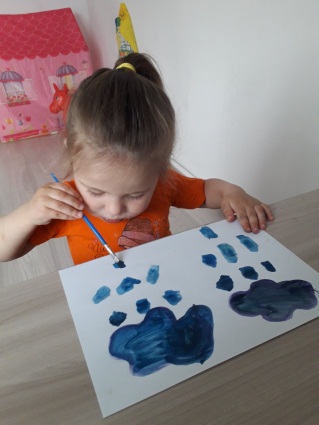 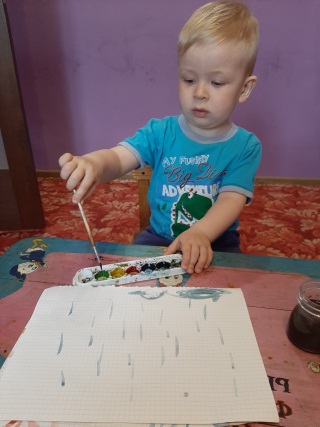 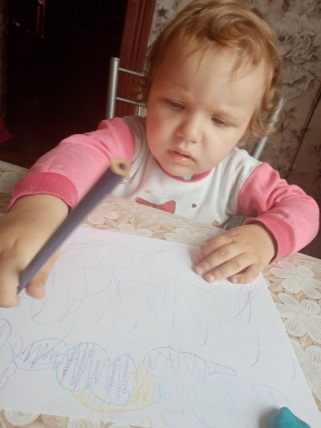 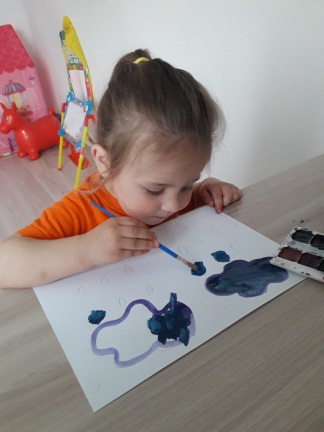 